Семинар-тренинг: «ОБЩИЙ ТЕХНИЧЕСКИЙ ДОКУМЕНТ (Common Technical Document). ТРЕБОВАНИЯ К ФОРМАТУ И СОДЕРЖАНИЮ РЕГИСТРАЦИОННОГО ДОСЬЕ НА ЛЕКАРСТВЕННОЕ СРЕДСТВО»5-8 июня  .Для участия в семинаре просим заполнить регистрационную форму и выслать поe-mail: com.director@sttd.com.ua, info@sttd.com.ua, st_td@mail.ru Координатор проекта: Коваленко Оксана, тел:  +38 050 443 53 87, +38 044 221 93 83, e-mail:  com.director@sttd.com.uaРегистрационная форма для участия в семинаре-тренинге«ОБЩИЙ ТЕХНИЧЕСКИЙ ДОКУМЕНТ (Common Technical Document). ТРЕБОВАНИЯ К ФОРМАТУ И СОДЕРЖАНИЮ РЕГИСТРАЦИОННОГО ДОСЬЕ НА ЛЕКАРСТВЕННОЕ СРЕДСТВО»5-8 июня  .СПАСИБО!Семинар-практикум:«Элементы системы фармаконадзора: План управления рисками. Отчетность. СОПы. Базы данных»22-25 мая .Для участия в семинаре просим заполнить регистрационную форму и выслать поe-mail: com.director@sttd.com.ua, info@sttd.com.ua, st_td@mail.ru Координатор проекта: Коваленко Оксана, тел:  +38 050 443 53 87, +38 044 221 93 83, e-mail:  com.director@sttd.com.uaРегистрационная форма для участия в семинаре-практикуме«Элементы системы фармаконадзора: План управления рисками. Отчетность. СОПы. Базы данных»22-25 мая .СПАСИБО!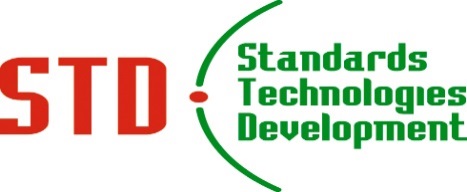 ООО “Стандарты Технологии Развитие» . Киев, ул. Княжий Затон, 21, оф.13Тел. +38 044 221 93 83,+38 050 443 53 87                           www.sttd.com.ua, e-mail: info@sttd.com.uaМесто проведения: г. БишкекНормативная база:- Правила регистрации и экспертизы лекарственных средств для медицинского применения, утвержденные Решением Совета Евразийской экономической комиссии от 3 ноября 2016 № 78;- Директива 2001/83/ЕС Европейского Парламента и Совета Европы от 06.11.2001 о своде правил (законов) Сообщества в отношении лекарственных средств для человека;- Руководство Европейской Комиссии «Правила регулирования лекарственных средств в Европейском Союзе. Объем 2В. Руководство для заявителей. Лекарственные средства для применения человеком. Предоставление и содержание регистрационного досье лекарственного средства. Общий технический документ (ОТД)»Целевая аудитория:Квалифицированное лицо, ответственное за регистрацию лекарственных препаратов в представительствах фармацевтических компаний, а также руководители медицинских отделов, уполномоченные лица по фармаконадзору, менеджеры по фармаконадзору, специалисты по фармаконадзору, менеджеры и специалисты отделов регистрацииАвторы и ведущие:Желобецкая Олеся Владимировна – эксперт по вопросам регулирования сферы обращения лекарственных средств; опыт работы в компетентных органах; инспектор GMPПрограмма:Программа семинара предусматривает проведение практических интерактивных заданий и рабочих дискуссий с целью получения участниками семинара четкого представления и понимания принципов формирования регистрационного досье на лекарственное средство в формате общего технического документа в зависимости от типа заявки о государственной регистрации и происхождения лекарственного средства.День 11.	Принцип формирования регистрационного досье на лекарственное средство в формате Общего технического документа (Common Technical Document)2.	Общие требования к составлению и подаче регистрационного досье на лекарственное средство (модули 1 - 5)3.	Требования к материалам и данным модуля 1 регистрационного досье на лекарственное средство «Административная информация»4.	Обязанности и ответственность заявителя, держателя регистрационного удостоверения и производителя лекарственных средств5.	Требования к информации, сопровождающей лекарственное средство (общая характеристика лекарственного средства (SmPC), листок-вкладыш, маркировка упаковки)6.	Требования к модулю 2: общее резюме по качеству (Quality Overall Summary) резюме и обзоры доклинических и клинических данныхДень 2 1.	Требования к модулю 3 регистрационного досье на лекарственное средство «Качество»:-разделы, касающиеся действующего вещества: Active Substance Master File, Certificates of Suitability и другая информация по качеству действующего вещества-разделы, касающиеся готового лекарственного средства (состав и разработка лекарственного средства, производство, контроль лекарственного средства, упаковка/укупорка, изучение стабильности)2.	Требования к материалам и данным модуля 4 регистрационного досье на лекарственное средство «Отчеты о доклинических исследованиях»3.	Требования к материалам и данным модуля 5 регистрационного досье на лекарственное средство «Отчеты о клинических испытаниях»День 3 1.	Выбор типа заявки о государственной регистрации лекарственного средства:-оригинальное лекарственное средство (полная и независимая заявка/смешанная заявка);-хорошо изученное медицинское применение(библиографическая заявка);-заявка о регистрации генерического/гибридного/подобного биологического лекарственного средства (выбор референтного лекарственного средства);-лекарственное средство с фиксированной комбинацией;-заявка информированного согласия.2.	Содержание регистрационного досье на лекарственное средство в зависимости от типа заявки о государственной регистрации3.	Сравнительный анализ требований ЕС и ЕАЭС в отношении типов заявок о государственной регистрации лекарственного средстваДень 4 Формирование регистрационного досье на лекарственное средство в зависимости от его происхождения:-лекарственные средства, полученные из человеческой крови или человеческой плазмы, и плазма-мастер файл (Plasma Master File);-вакцины и мастер-файл на вакцинный антиген (Vaccine Antigen Master File);-гомеопатические лекарственные средства;-растительные лекарственные средства.Стоимость:750,00 $.Полное наименование предприятия:Ф.И.О., должность руководителя предприятия, на основании чего действует (Устав, доверенность №___, ):Полный юридический адрес:Банковские реквизиты:Валюта платежа (дол. США, евро):Е-mail, телефон  предприятия, контактное лицо:ФИО, должность участников семинара: 1.2.3. 4.….Контактные телефоны, Е-mail участников:ООО “Стандарты Технологии Развитие» . Киев, ул. Княжий Затон, 21, оф.13Тел. +38 044 221 93 83,+38 050 443 53 87                           www.sttd.com.ua, e-mail: info@sttd.com.uaМесто проведения: г. БишкекЦелевая аудитория:Уполномоченные лица по фармаконадзору, квалифицированное лицо, ответственное за фармаконадзор для сбора и регистрации побочных реакций, выявляемых на территории КР в представительствах фармацевтических компаний, а также руководители медицинских отделов, менеджеры по фармаконадзору, специалисты по фармаконадзору, менеджеры и специалисты отделов регистрацииАвторы и ведущие:Матвеева Елена Валерьевна – Директор департамента послерегистрационного надзора ГП «Государственный экспертный центр МОЗ Украины», Логвина Ирина Александровна – заместитель Директора департамента послерегистрационного надзора ГП «Государственный экспертный центр МОЗ Украины»День 11. Структура и подходы к составлению ПУР (плана управления рисками)2. Подходы к проедению обзора литературы.3. Работа с заслепленными материалами.День 2 4. Соотношение польза-риск. 5. Методы по определению соотношения польза-риск.6. Работа с заслепленными материалами по методикам:- метод трех;- турбометод;- интегрированная оценка.День 3 7. Дополнение к клиническому обзору.8. Структура и подходы к составлению клинического обзора.9. Работа с заслепленными материалами.День 4 10. Мастер-файл системы фармаконадзора.11. Структура МФ.12. Подходы к составлению МФ.Стоимость участия:750,00 $.Полное наименование предприятия:Ф.И.О., должность руководителя предприятия, на основании чего действует (Устав, доверенность №___, ):Полный юридический адрес:Банковские реквизиты:Валюта платежа (дол. США, евро):Е-mail, телефон  предприятия, контактное лицо:ФИО, должность участников семинара: 1.2.3. 4.….Контактные телефоны, Е-mail участников: